О проведении публичных слушанийпо исполнению бюджета города Канска за 2018 годНа основании статьи 28 Федерального закона от 06.10.2003 № 131-ФЗ «Об общих принципах организации местного самоуправления в Российской Федерации», решения Канского городского Совета депутатов от 15.06.2006 № 18-171 «О Положении о публичных слушаниях в городе Канске», руководствуясь статьями 17, 30, 47.2 Устава города Канска:1. Назначить публичные слушания по исполнению бюджета города Канска за 2018 год (далее - Публичные слушания) 16 мая  2019 года в 10 часов 00 минут в малом зале администрации г. Канска по адресу: город Канск, ул. Ленина д. 4/1.2. Финансовому управлению администрации города Канска (Н.А. Тихомирова) обеспечить опубликование и размещение информации о проведении публичных слушаний в газете «Канский вестник» и на официальном сайте муниципального образования город Канск в сети Интернет. 3. Финансовому управлению администрации города Канска (Н.А. Тихомирова) в срок до 01 апреля 2019 года представить для публикации в газете «Канский вестник» и размещения на официальном сайте муниципального образования город Канск в сети Интернет отчет об исполнении бюджета города Канска за 2018 год.4. Председательствующим на Публичных слушаниях назначаю первого заместителя главы города по жизнеобеспечению Иванца П.Н., секретарем – Попову М.М. – заместителя руководителя – начальника отдела прогноза и анализа платежей в бюджет Финансового управления администрации города Канска. 5. Начальнику отдела организационной работы, делопроизводства, кадров и муниципальной службы администрации г. Канска (Н.В. Чудакова)  организовать и провести регистрацию участников Публичных слушаний с указанием места их постоянного проживания на основании паспортных данных.6. Контроль за исполнением распоряжения возлагаю на заместителя главы города по экономике и финансам Кадач Н.В.7.Настоящее распоряжение подлежит опубликованию в официальном печатном издании и на официальном сайте муниципального образования город Канск в сети Интернет.8. Распоряжение вступает в силу со дня  официального опубликования.Глава города Канска                                                                                 А.М. Береснев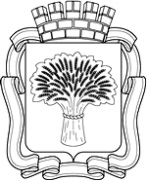 Российская ФедерацияАдминистрация города Канска
Красноярского краяРАСПОРЯЖЕНИЕРоссийская ФедерацияАдминистрация города Канска
Красноярского краяРАСПОРЯЖЕНИЕРоссийская ФедерацияАдминистрация города Канска
Красноярского краяРАСПОРЯЖЕНИЕРоссийская ФедерацияАдминистрация города Канска
Красноярского краяРАСПОРЯЖЕНИЕ25.03.2019 г.№151